In this season that celebrates the importance of freedom & the renewal of spirit, Please consider making a small (or not so small) contribution towards the repair of our national Charter of Rights and Freedoms.  Undermined by the US law FATCA (Foreign Account Tax Compliance Act) & our Canadian government’s IGA (Inter-Governmental Agreement) that imposed this foreign legislation onto our country, long-established basic legal principles of equal treatment & non-discrimination have been scared & dismissed.With the stroke of a pen, this IGA instituted 2nd class status for over 1 million Canadian citizens & legal residents based solely on their national origin or parentage.  For these individuals, their families & business partners, rights to privacy have been retracted, particularly in terms of personal &financial information.The Alliance for the Defence of Canadian Sovereignty has mounted a constitutional challenge against this violation of Canadian laws to accommodate the demands of a foreign power. This sort of legal challenge is quite costly; while we already have raised $330,000.00 over 8 months, $65,000 more is needed by early May & another $100,000 needed by August before we can proceed into the courts.  If you too hold dearthe Canadian principles of equality, non-discrimination & privacy (ideals that have long evolved within the legal framework of this great nation), please help support this historic endeavour.  Extensive information and details can be found at our website: http://www.adcs-adsc.ca.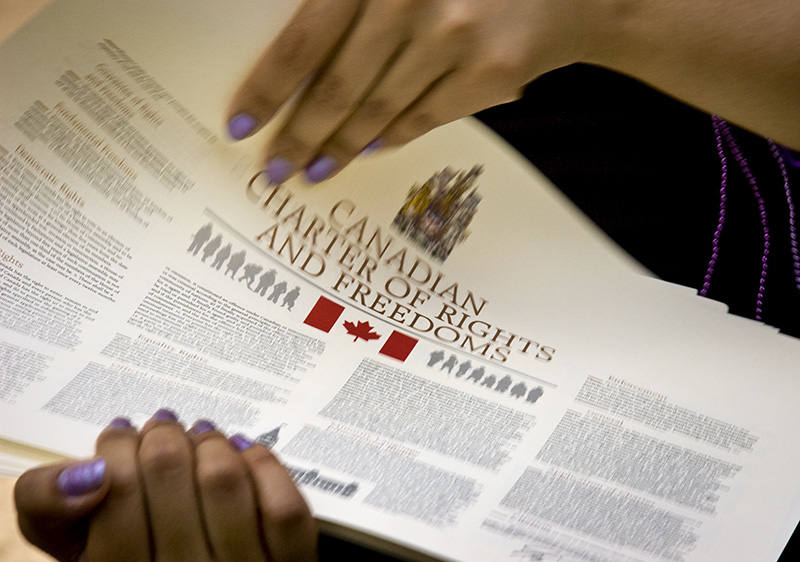 